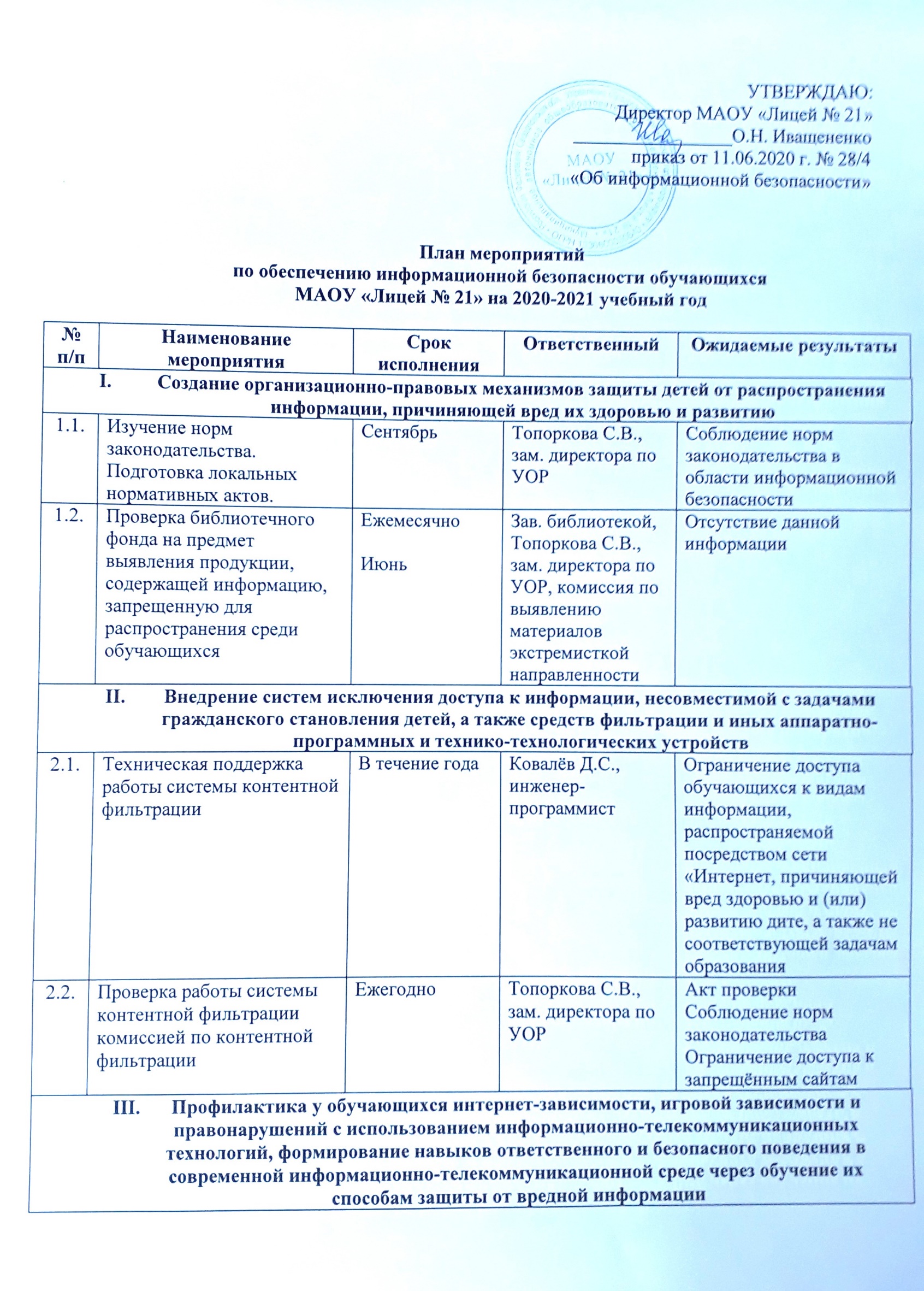 3.1.Проведение медиауроков по теме «Информационная безопасность»В течение годаТопоркова С.В., зам. директора по УОРКлассные руководителиЗав. библиотекойУчителя-предметники Обеспечение 100% охвата обучающихся лицея занятиями по медиабезопасности3.2.«Единый урок по безопасности в сети Интернет»По плану сайта «Единый урок»Топоркова С.В., зам. директора по УОРКлассные руководителиУчитель информатикиПовышение грамотности обучающихся по вопросам информационной безопасности3.3.Проведение ежегодных мероприятий в рамках недели «Интернет-безопасности»Ноябрь Топоркова С.В., зам. директора по УОРКлассные руководителиЗав. библиотекойУчителя-предметникиПовышение грамотности обучающихся по вопросам информационной безопасности3.4.Участие обучающихся в цикл уроков информатики «Урок цифры»В течение годаТопоркова С.В., зам. директора по УОРУчитель информатикиПрактическая тренировка навыков программирования, навыки работы онлайнИнформационное просвещение граждан о возможности защиты детей от информации, причиняющей вред их здоровью и развитиюИнформационное просвещение граждан о возможности защиты детей от информации, причиняющей вред их здоровью и развитиюИнформационное просвещение граждан о возможности защиты детей от информации, причиняющей вред их здоровью и развитиюИнформационное просвещение граждан о возможности защиты детей от информации, причиняющей вред их здоровью и развитиюИнформационное просвещение граждан о возможности защиты детей от информации, причиняющей вред их здоровью и развитию4.1.Знакомство родителей с информацией по медиабезопасности (на родительских собраниях)В течение годаТопоркова С.В., зам. директора по УОРКлассные руководителиПовышение грамотности родителей (законных представителей) по проблемам информационной безопасности4.2.Обновление на сайте лицея информационных материалов по проблемам информационной безопасности для всех участников образовательного процесса В течение годаТопоркова С.В., зам. директора по УОРИнформирование с целью повышения грамотности всех участников образовательного процесса по проблемам информационной безопасности